BREVET de TECHNICIEN SUPÉRIEUR ASSISTANCE TECHNIQUE D’INGÉNIEURÉpreuve E4 - Sous-épreuve E4.1Étude des spécifications générales d'un système pluritechnologique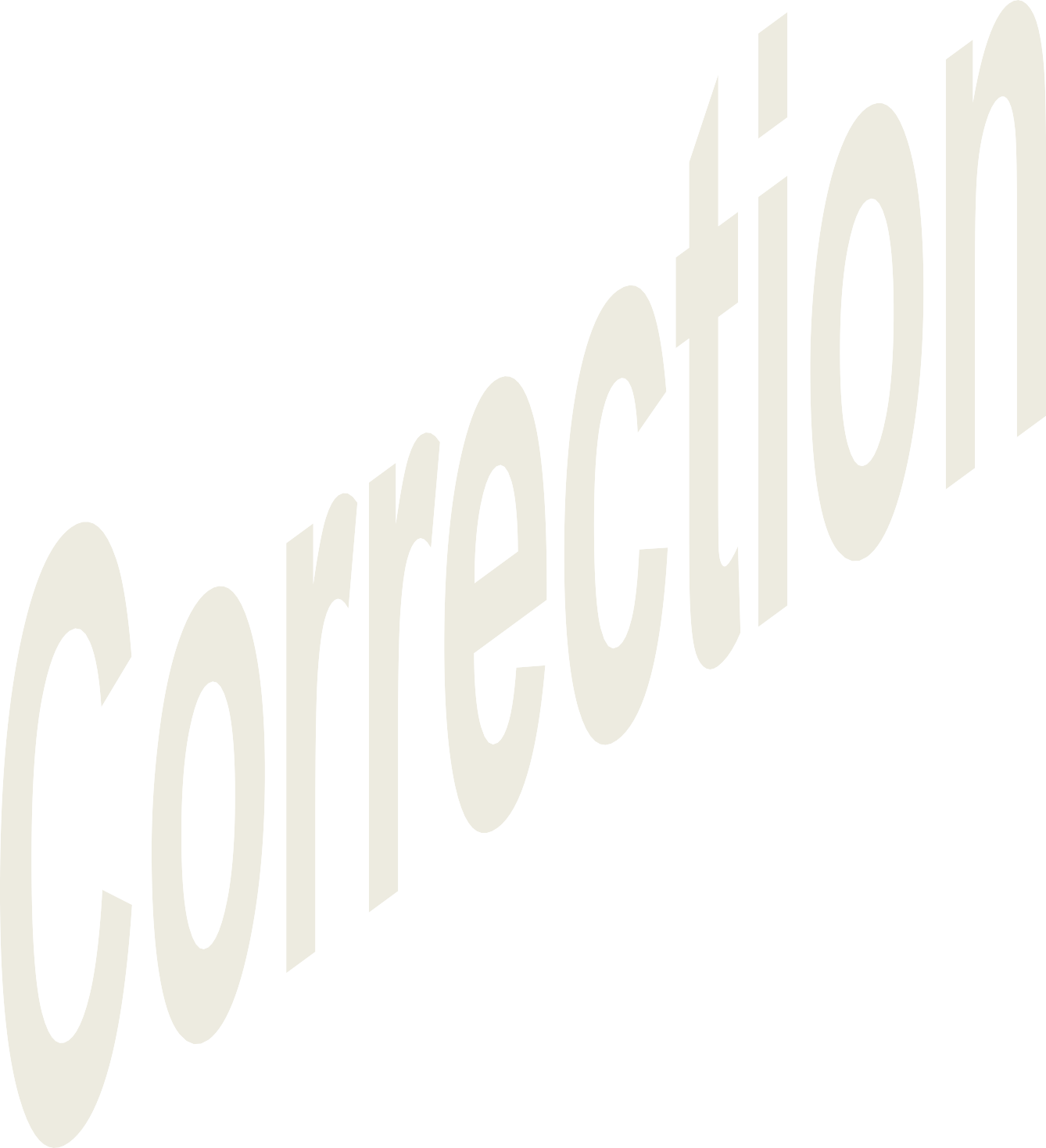 Coefficient 3 – Durée 3 heuresAucun document autorisé L’usage de la calculatrice avec mode examen actif est autorisé.L’usage de la calculatrice sans mémoire, « type collège » est autorisé.Question: 1.1.2.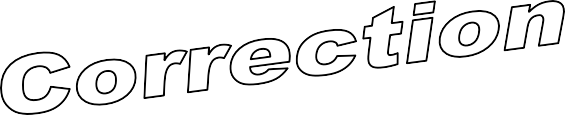 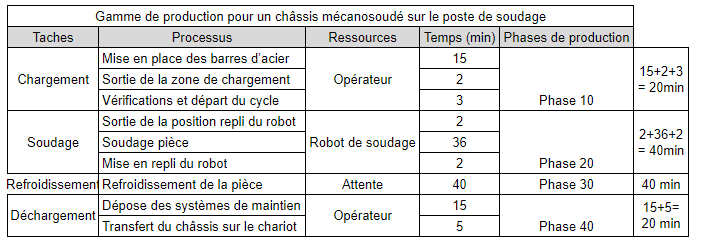 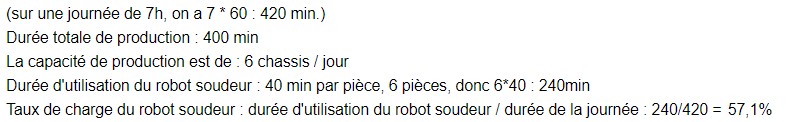 Partie 1.2. Capacité de production du robot de soudage pour trois cabines de travail.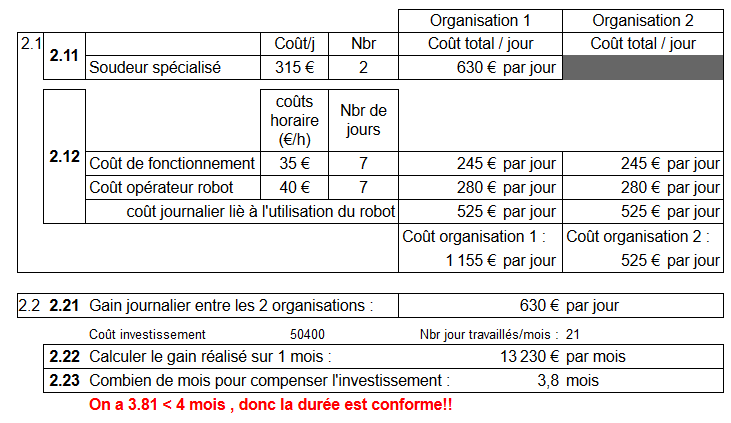 2.24 : Pertinence des arguments chiffrés et clareté de la rédaction.Partie 3.1. Nous allons définir le niveau de sécurité nécessaire sur le postePartie 3.3. Mise en place d’une balise de visualisation des états de la cabine de soudagePartie 3.4. Vérification de l’état de la machine24 Vdc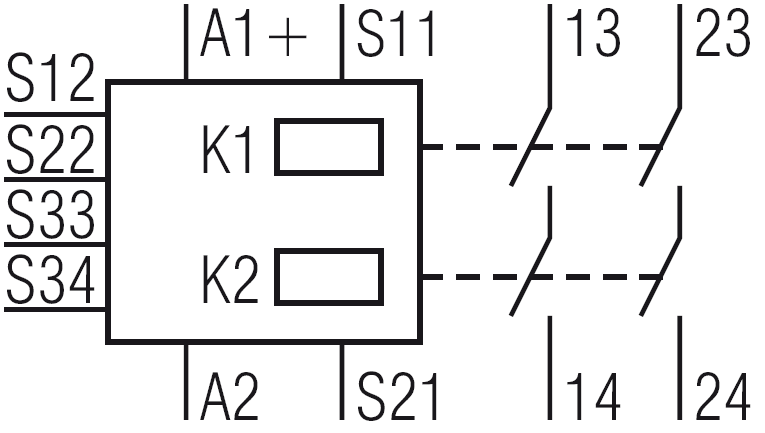 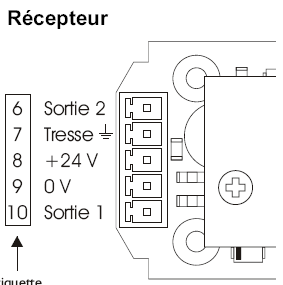 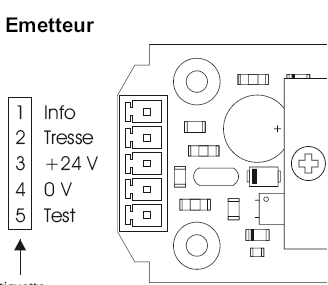 L’arrêt d’urgence doit être câblé en logique positive sur l’entrée I14.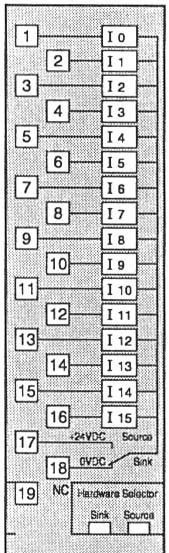 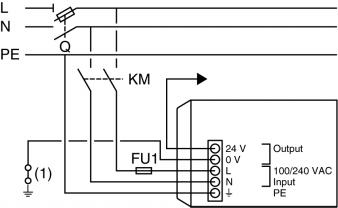 Sau .Sau2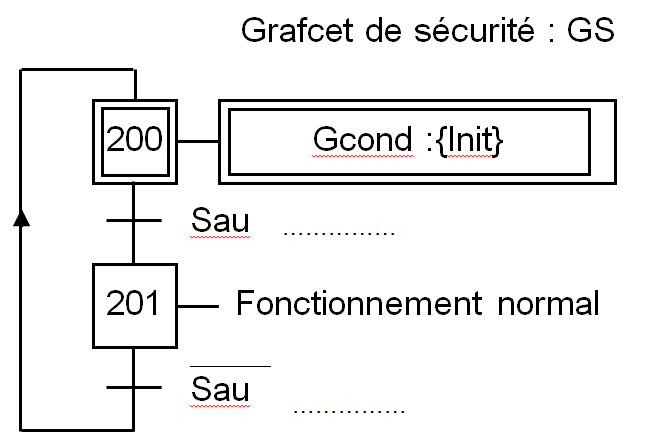 D : PROCEDURE DEDEFAILLANCE de la partie opérative (PO)Depuis tous les états./Sau+/Sau2………..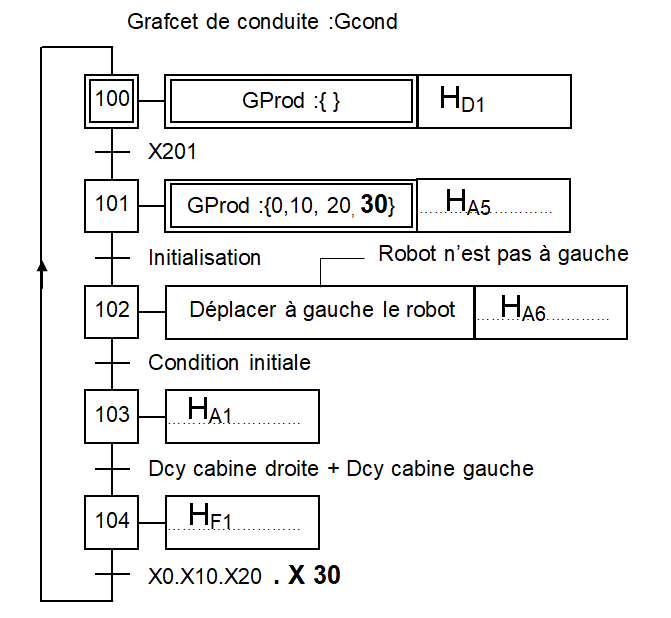 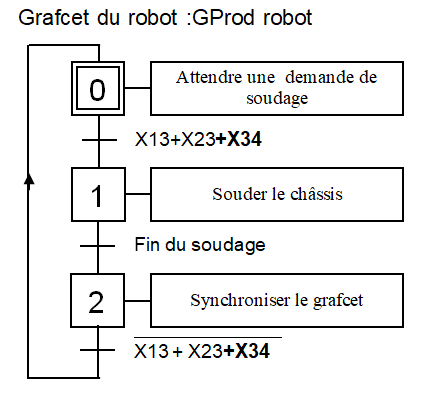 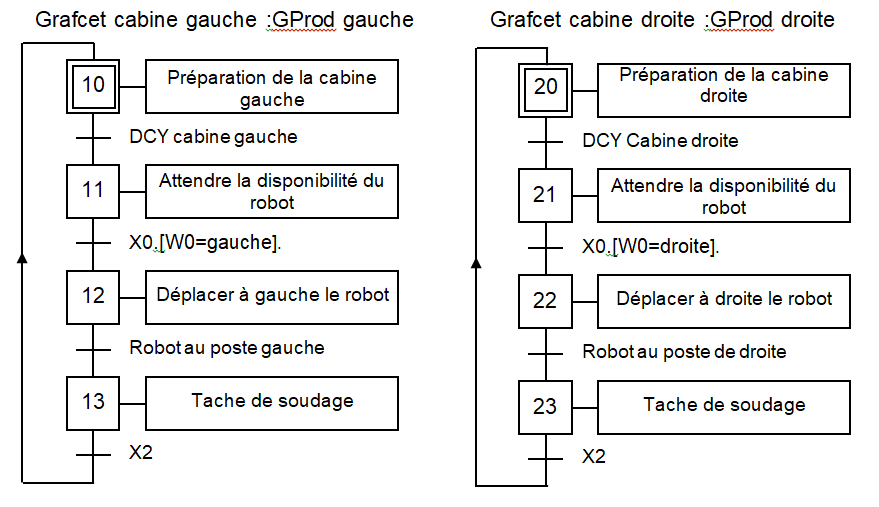 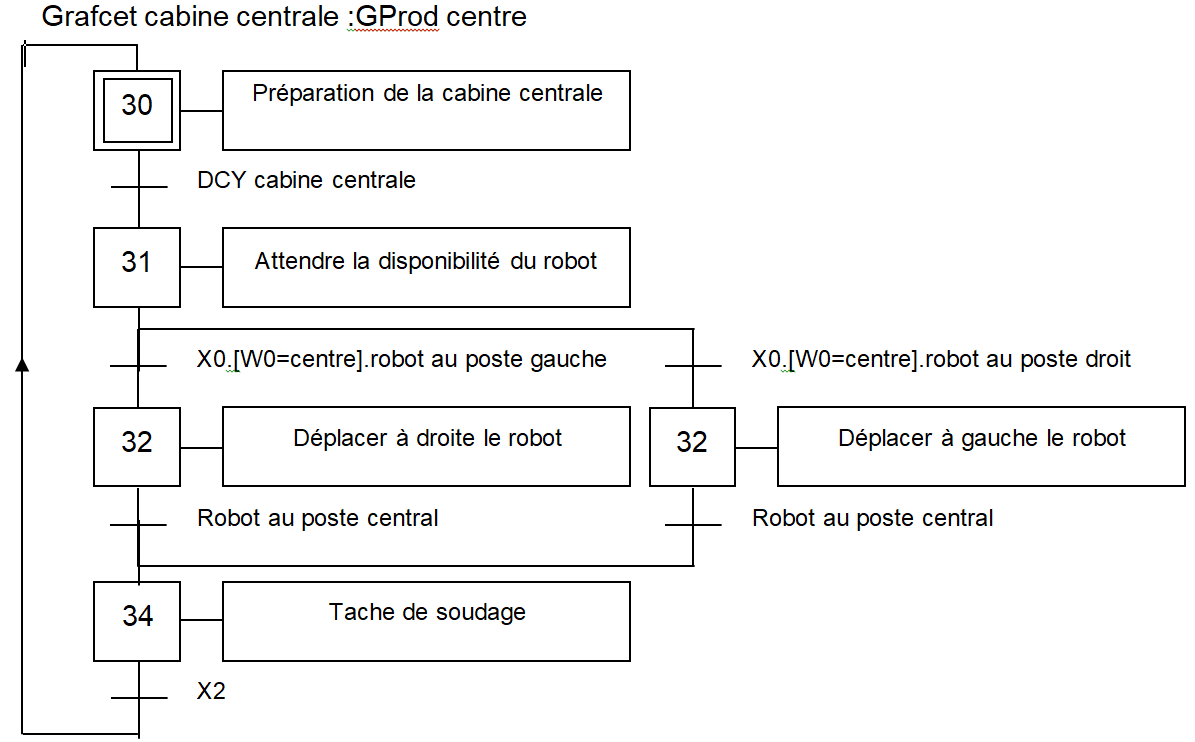 Question: 1.1.1.Ph 10 : 20 min, Ph 20 : 40 min ; Ph 30 : 40min ; Ph 40 : 20 minQuestion: 1.2.1.Erreur ! Source du r envoi introuvable.La nouvelle capacité de production est : 8 châssisDurée d’utilisation du robot : 8*40min : 320 min, Taux de charge : 320/420= 76.2%Question: 1.2.2.On peut donc augmenter la production de 6 à 8 châssis par jour. On va gagner presque 20% d’utilisation du robot.Question: 3.1.1.Fr=5Pr=4Av=3Cl=12Se=4 (pertes d’un membre)SIL 3 donc catégorie 4.Question: 3.1.2.Les 2 appareils sont de catégorie 4.Question: 3.1.3.Hauteur de détection :1.1-0.3=0.8 métreRéférence : CA4-400-3Question: 3.1.4.S=1600*(0.6+0.003)+850=1815 mm=1.815 mètreQuestion: 3.1.5.Distance 4180-2300=1880mm > à 1815mm donc la distance est compatibleQuestion: 3.1.6.voir DR2Question: 3.1.7.L’electrocutionL’inhalation des fuméesExplosion incendieBrulure des yeuxLa barrière immatérielle ne solutionne que les risques d’électrocution.Question: 3.2.1.voir DR3Question: 3.2.2.Voir DR4Question: 3.3.1.Voir DR5.Question: 3.4.1.Voir, 0, 0X100Question: 3.4.2.Voir, 0A l’étape 100, toutes les étapes des grafcets de production sont désactivées.Question: 4.1.1.Voir 0voir DR6Question: 4.1.2.Voir 0voir DR7Question: 4.1.3.Voir 0voir DR5Question: 4.1.4.Voir 0voir DR5